Экология 11 классПрочитать параграфПросмотреть видеоурок (очень интересный) по ссылкеВыполнить тест по ссылке, скинуть в личку ответДома: 4.7, 4.8, письменно вопросы 1 или 4 на стр.150 учебника ЭкологияТестВопрос 1Выберите примеры первичных сукцессий.Варианты ответовпоселение накипных и листовых лишайников на камняхпревращение березняка в ельникобразование торфяного болота при зарастании озеразаселение вновь образованных песчаных дюнВопрос 2Как называется закономерный и последовательный процесс смены сообществ на определённом участке, вызванный взаимодействием живых организмов между собой и окружающей их абиотической средой?  Составьте слово из букв: СЦИУССЯЕК _________________________________Вопрос 3Как называется совокупность видов растений и животных, которые длительное время сосуществуют в определённом пространстве и представляют собой определённое экологическое единство?Запишите ответ: __________________________________________Вопрос 4Выберите однолетние растения.Варианты ответовчабрециварайграскупырь леснойпырей ползучийВопрос 5Как называется птица, изображённая на рисунке? 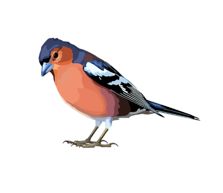 Варианты ответовзябликснегирькоролевская пеночкасиницаВопрос 6Экологическая сукцессия - это:Варианты ответовпоявление новых видов в биоценозеизменение связей в биоценозенарушение водного, почвенного или климатического режима экосистемысмена одного биоценоза другимВопрос 7Соотнесите светолюбивые и теневыносливые виды растений.Варианты ответовманжетка лекарственнаяромашка лекарственнаякупенаклевер луговойВопрос 8Виды растений и животных в процессе сукцессии непрерывно сменяют друг друга?Варианты ответовданетВопрос 9Укажите этапы сукцессии, при которой вначале берёзовый, а затем смешанный елово-берёзовый лес сменяется чистым ельником?Варианты ответовпоявление многочисленных птиц: зяблика, славки, пеночкипоявление травоядных и хищных млекопитающихсветолюбивые виды растений, начинают исчезать и уступают место теневыносливымберёзовый леспоявление подроста елиВопрос 10Завершающая стадия сукцессии характеризуется:Варианты ответовпереходом к новой экосистеменаибольшей устойчивостьюдеградацией экосистемыпоявлением пионерных видовТема урокаПараграфучебникаСсылка на видеоурокЗакреплениеДом.задан.Экологическая сукцессия. Сукцессионные изменения. Значение сукцессий.Пар.4.7, 4.8Видеоурок: экологические сукцесси. Урок в 11 классеhttps://yandex.ru/video/preview/?filmId=3888391077823947106&text=экологические%20сукцессии%20урок%20в%2011%20классе&path=wizard&parent-reqid=1587370228679879-1550623451466844896200292-production-app-host-man-web-yp-51&redircnt=1587370245.1тестПар.4.7, 4.8 ответить на вопрос письменно